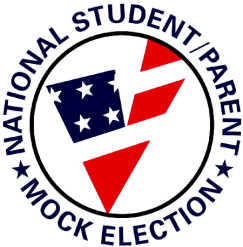 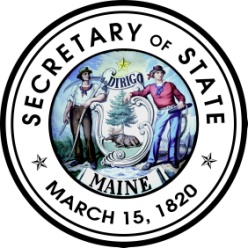 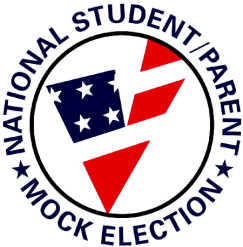 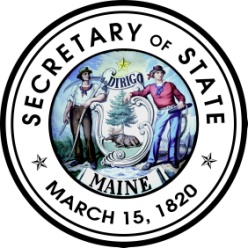 President and Vice PresidentVote for ONE                    President and Vice PresidentVote for ONE                    Johnson, Gary E. and Gray,   James P. (Libertarian)  Obama, Barack and Biden, Joe(Democrat)Romney, Mitt and Ryan, Paul(Republican)Stein, Jill and Honkala, Cheri(Green Independent)          Write-in:Representative to CongressDistrict 2Vote for ONERepresentative to CongressDistrict 2Vote for ONEMichaud, Michael H.East Millinocket (Democrat)Raye, Kevin L.Perry (Republican)Write-in:United States SenatorVote for ONE United States SenatorVote for ONE Dalton, Danny Francis         Brunswick (Non-Party)Dill, Cynthia Ann                  Cape Elizabeth (Democrat)Dodge, Andrew Ian            Harpswell (Independent for Liberty)King, AngusBrunswick (Independent for Maine)Summers, Charles E., Jr.Scarborough (Republican)Woods, Stephen M.Yarmouth (Independent)Write-in: